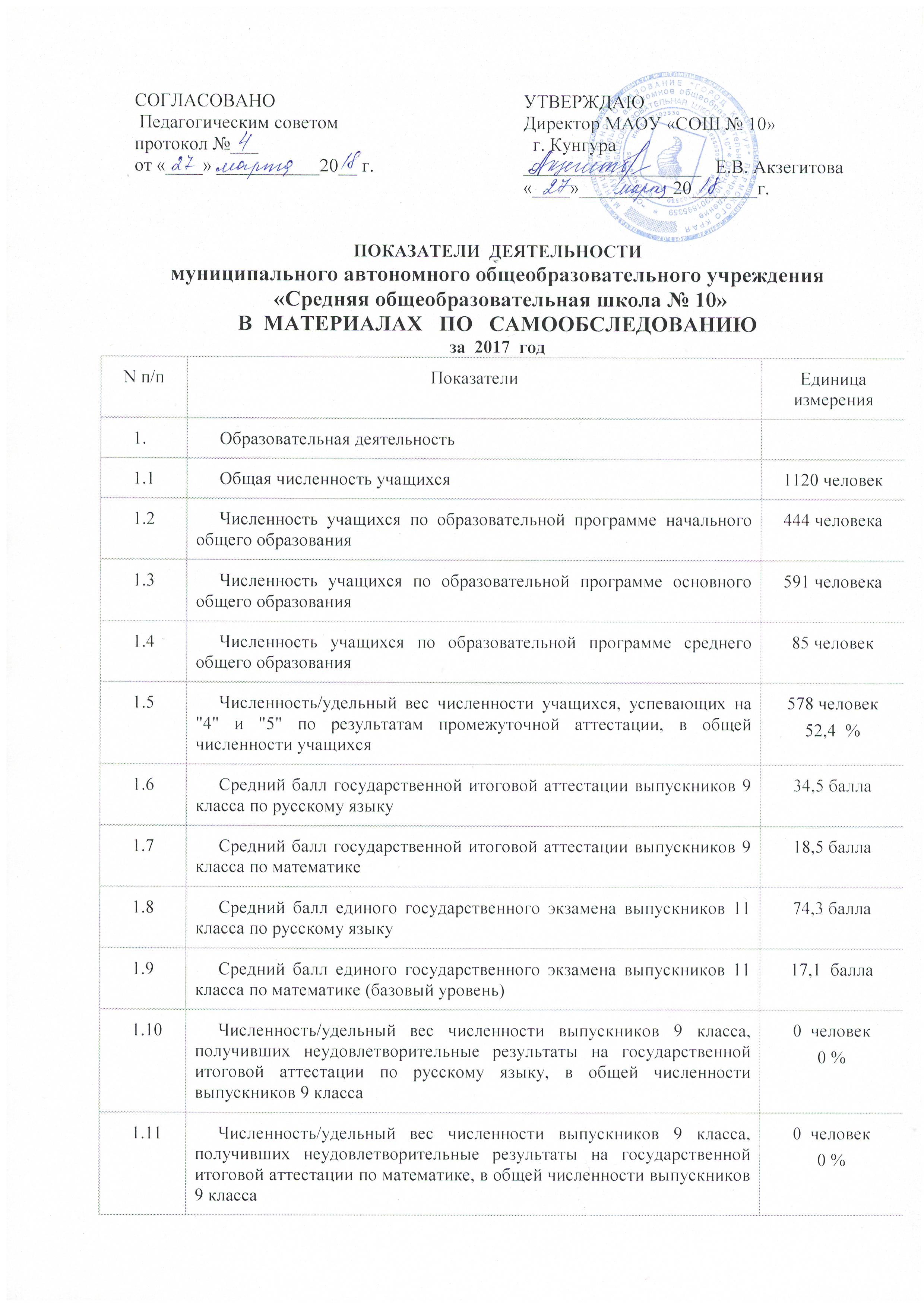 Анализ показателей:На 31.12. 17 года  увеличилась общая численность обучающихся.Успеваемость остается примерно на одном уровне ( на 31.12.16 г. – 99,9 %; на 31.12.17 г. – 99,6 %). По сравнению с 1 полугодием  2016-17 учебного года  снизилось  качество знаний с 54,5 %  до  50,7 %.Стабильные показатели по среднему  баллу  на  государственной итоговой аттестации выпускников 9 классов:  по русскому языку в 2016 году – 29,4 ,  в 2017 году – 34,5;по математике в 2016 году – 17,3, в 2017 году – 18,5;выпускников 11 классов: по русскому языку в 2016 году – 69, в 2017 году – 74,3; по математике (базовый уровень) в 2016 году – 16, в 2017 году – 17,1.Все учащиеся 9 классов получили аттестаты об основном общем образовании  и  все учащиеся 11 классов получили аттестаты  о среднем общем образовании; 5 человек получили аттестаты особого образца.Увеличилось число победителей и призеров олимпиад, смотров, конкурсов  федерального и международного уровней.1.12Численность/удельный вес численности выпускников 11 класса, получивших результаты ниже установленного минимального количества баллов единого государственного экзамена по русскому языку, в общей численности выпускников 11 класса0 человек0 %1.13Численность/удельный вес численности выпускников 11 класса, получивших результаты ниже установленного минимального количества баллов единого государственного экзамена по математике, в общей численности выпускников 11 класса0 человека0 %1.14Численность/удельный вес численности выпускников 9 класса, не получивших аттестаты об основном общем образовании, в общей численности выпускников 9 класса0 человек/0%1.15Численность/удельный вес численности выпускников 11 класса, не получивших аттестаты о среднем общем образовании, в общей численности выпускников 11 класса0 человек/0 %1.16Численность/удельный вес численности выпускников 9 класса, получивших аттестаты об основном общем образовании с отличием, в общей численности выпускников 9 класса5 человек/4  %1.17Численность/удельный вес численности выпускников 11 класса, получивших аттестаты о среднем общем образовании с отличием, в общей численности выпускников 11 класса0 человек/0 %1.18Численность/удельный вес численности учащихся, принявших участие в различных олимпиадах, смотрах, конкурсах, в общей численности учащихся4328человек/400 %1.19Численность/удельный вес численности учащихся - победителей и призеров олимпиад, смотров, конкурсов, в общей численности учащихся, в том числе:521 человек/48 %1.19.1Регионального уровня220 человек/20 %1.19.2Федерального уровня249 человек/23 %1.19.3Международного уровня52 человека/5 %1.20Численность/удельный вес численности учащихся, получающих образование с углубленным изучением отдельных учебных предметов, в общей численности учащихся0 человек/0 %1.21Численность/удельный вес численности учащихся, получающих образование в рамках профильного обучения, в общей численности учащихся0  человек/0 %1.22Численность/удельный вес численности обучающихся с применением дистанционных образовательных технологий, электронного обучения, в общей численности учащихся0 человек/0  %1.23Численность/удельный вес численности учащихся в рамках сетевой формы реализации образовательных программ, в общей численности учащихся0 человек/0 %1.24Общая численность педагогических работников, в том числе:61 человек1.25Численность/удельный вес численности педагогических работников, имеющих высшее образование, в общей численности педагогических работников51/84 %1.26Численность/удельный вес численности педагогических работников, имеющих высшее образование педагогической направленности (профиля), в общей численности педагогических работников50 человек82  %1.27Численность/удельный вес численности педагогических работников, имеющих среднее профессиональное образование, в общей численности педагогических работников10 человек16 %1.28Численность/удельный вес численности педагогических работников, имеющих среднее профессиональное образование педагогической направленности (профиля), в общей численности педагогических работников6 человек10 %1.29Численность/удельный вес численности педагогических работников, которым по результатам аттестации присвоена квалификационная категория, в общей численности педагогических работников, в том числе:43 человека/70,5  %1.29.1Высшая25 человек/41 %1.29.2Первая18 человек/30%1.30Численность/удельный вес численности педагогических работников в общей численности педагогических работников, педагогический стаж работы которых составляет:1.30.1До 5 лет7  человек/11,5 %1.30.2Свыше 30 лет17 человек/28 %1.31Численность/удельный вес численности педагогических работников в общей численности педагогических работников в возрасте до 30 лет8 человек/13  %1.32Численность/удельный вес численности педагогических работников в общей численности педагогических работников в возрасте от 55 лет15 человек/25 %1.33Численность/удельный вес численности педагогических и административно-хозяйственных работников, прошедших за последние 5 лет повышение квалификации/профессиональную переподготовку по профилю педагогической деятельности или иной осуществляемой в образовательной организации деятельности, в общей численности педагогических и административно-хозяйственных работников61 человек/95 %1.34Численность/удельный вес численности педагогических и административно-хозяйственных работников, прошедших повышение квалификации по применению в образовательном процессе федеральных государственных образовательных стандартов, в общей численности педагогических и административно-хозяйственных работников60 человек/94 %2.Инфраструктура2.1Количество компьютеров в расчете на одного учащегося0,07 единиц2.2Количество экземпляров учебной и учебно-методической литературы из общего количества единиц хранения библиотечного фонда, состоящих на учете, в расчете на одного учащегося17,8 единиц2.3Наличие в образовательной организации системы электронного документооборотада2.4Наличие читального зала библиотеки, в том числе:да2.4.1С обеспечением возможности работы на стационарных компьютерах или использования переносных компьютеровнет2.4.2С медиатекойда2.4.3Оснащенного средствами сканирования и распознавания текстовнет2.4.4С выходом в Интернет с компьютеров, расположенных в помещении библиотекида2.4.5С контролируемой распечаткой бумажных материаловнет2.5Численность/удельный вес численности учащихся, которым обеспечена возможность пользоваться широкополосным Интернетом (не менее 2 Мб/с), в общей численности учащихся660человек/ 58,9%2.6Общая площадь помещений, в которых осуществляется образовательная деятельность, в расчете на одного учащегося1,9  кв. м